上海师范大学临时无线帐号申请表上海师范大学临时无线帐号使用说明在校园中搜索“shnu”的无线信号，连接此无线后，打开任意网页，浏览器会自动跳转到无线接入页面；在校外临时帐号一栏中输入临时无线帐号的用户名，然后点击“提交”；在接下来的页面中输入临时无线帐号的密码，点击“登录”后就可以使用无线校园网络。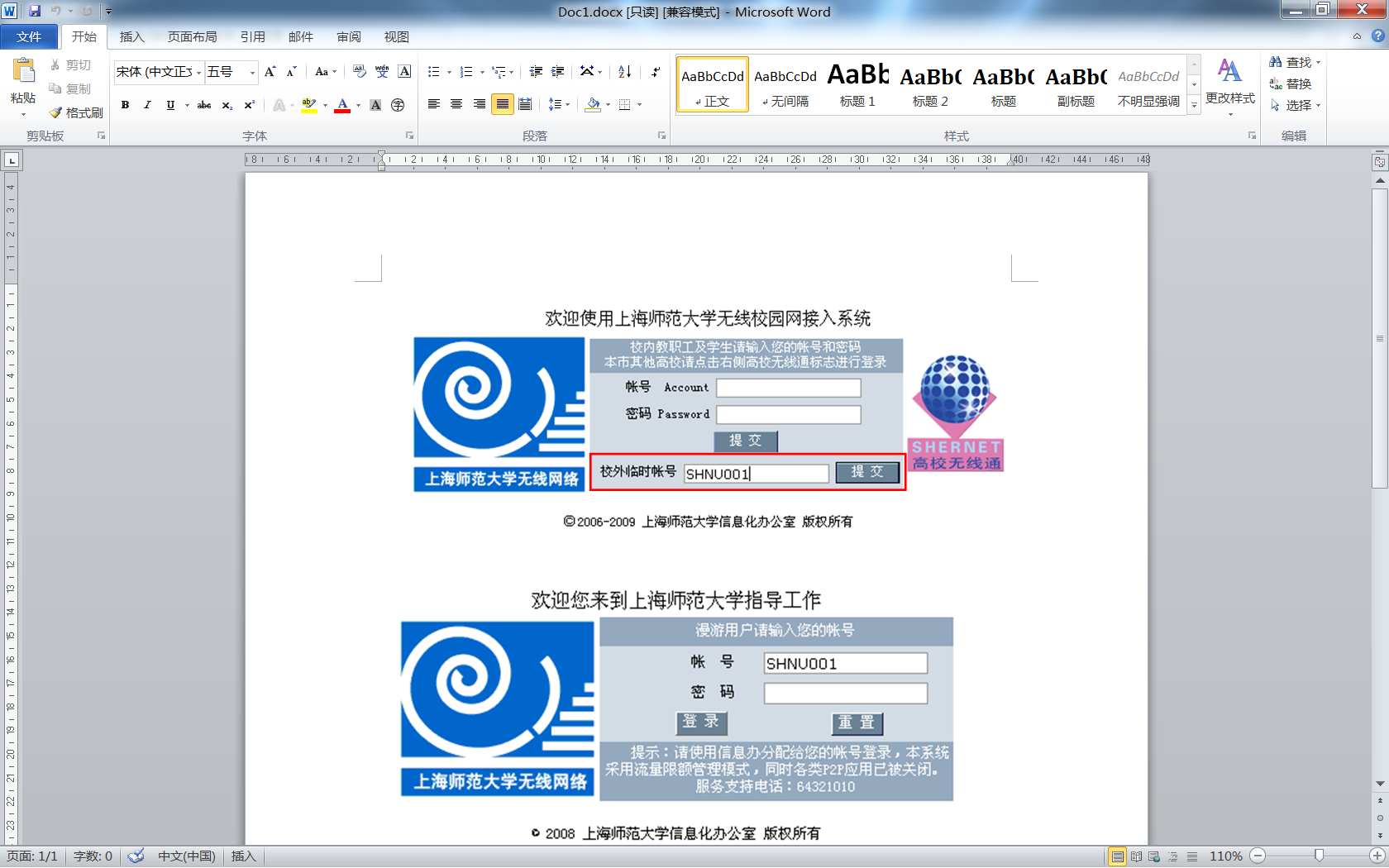 注：详细的校园无线覆盖区域，请访问信息办网站（http://xxb.shnu.edu.cn）应用服务介绍之无线校园网！申请单位单位名称：单位名称：申请单位帐号保管人：联系电话：申请单位电子邮件：电子邮件：申请用途申请内容帐号开始使用日期：       年      月      日帐号开始使用日期：       年      月      日申请内容帐号截止使用日期：       年      月      日帐号截止使用日期：       年      月      日申请内容帐号数量：          个帐号数量：          个申请单位责任承诺  本部门向学校信息化办公室申请使用临时无线网络帐号，承诺在学校允许的范围内使用无线网络；保证所申请的无线帐号在使用期间严格遵照国家相关的法律法规；不得利用无线帐号从事侵犯国家、社会、集体利益和公民合法权益的违法犯罪活动。所申请无线帐号如出现任何违反国家或学校相关规定的行为，本部门将承担由此带来的一切民事、行政和刑事责任。部门负责人（签字）：            申请部门（盖章）：              本部门向学校信息化办公室申请使用临时无线网络帐号，承诺在学校允许的范围内使用无线网络；保证所申请的无线帐号在使用期间严格遵照国家相关的法律法规；不得利用无线帐号从事侵犯国家、社会、集体利益和公民合法权益的违法犯罪活动。所申请无线帐号如出现任何违反国家或学校相关规定的行为，本部门将承担由此带来的一切民事、行政和刑事责任。部门负责人（签字）：            申请部门（盖章）：            信息化办公室审核意见：负责人（签字）：            年     月     日  信息化办公室审核意见：负责人（签字）：            年     月     日  信息化办公室审核意见：负责人（签字）：            年     月     日  